ОБЩИЕ СВЕДЕНИЯ Учебная дисциплина «Введение в профессию» изучается в первом семестре.Курсовая работа/Курсовой проект – не предусмотреныФорма промежуточной аттестации: зачет Место учебной дисциплины в структуре ОПОПУчебная дисциплина «Введение в профессию» относится к обязательной части программы.Основой для освоения дисциплины являются результаты обучения в предыдущем учебном заведении.Результаты обучения по учебной дисциплине, используются при изучении следующих дисциплин и прохождения практик:Основы полиграфии и материалы для полиграфического оформления упаковки;Материаловедение в полиграфическом и упаковочном производствах;Технология производства тары и упаковки;Результаты освоения учебной дисциплины в дальнейшем будут использованы при прохождении производственной практики и выполнении выпускной квалификационной работы. ЦЕЛИ И ПЛАНИРУЕМЫЕ РЕЗУЛЬТАТЫ ОБУЧЕНИЯ ПО ДИСЦИПЛИНЕ Целями изучения дисциплины «Введение в профессию» являются:приобретение студентом общекультурных компетенций, формирующих представление о будущей профессии и особенностях обучения в университете. формирование стремления к личностному и профессиональному саморазвитию, умение критически оценивать личные достоинства и недостатки, а также осознавать социальную значимость будущей профессии и приобретение высокой мотивации к выполнению профессиональной деятельности.формирование навыков научно-теоретического подхода к решению задач профессиональной направленности и практического их использования в дальнейшей профессиональной деятельности;формирование у обучающихся компетенций, установленных образовательной программой в соответствии с ФГОС ВО по данной дисциплине. Результатом обучения по учебной дисциплине является овладение обучающимися знаниями, умениями, навыками и опытом деятельности, характеризующими процесс формирования компетенций и обеспечивающими достижение планируемых результатов освоения учебной дисциплины.Формируемые компетенции, индикаторы достижения компетенций, соотнесённые с планируемыми результатами обучения по дисциплине:СТРУКТУРА И СОДЕРЖАНИЕ УЧЕБНОЙ ДИСЦИПЛИНЫОбщая трудоёмкость учебной дисциплины по учебному плану составляет:Структура учебной дисциплины для обучающихся по видам занятий (очная форма обучения)Структура учебной дисциплины для обучающихся по видам занятий (очно-заочная форма обучения) – отсутствует	Структура учебной дисциплины для обучающихся по видам занятий (заочная форма обучения) - отсутствуетСтруктура учебной дисциплины для обучающихся по разделам и темам дисциплины: (очная форма обучения)Структура учебной дисциплины/модуля для обучающихся по разделам и темам дисциплины: (очно-заочная форма обучения) – отсутствуетСтруктура учебной дисциплины/модуля для обучающихся по разделам и темам дисциплины: (заочная форма обучения)- отсутствуетКраткое содержание учебной дисциплиныОрганизация самостоятельной работы обучающихсяСамостоятельная работа студента – обязательная часть образовательного процесса, направленная на развитие готовности к профессиональному и личностному самообразованию, на проектирование дальнейшего образовательного маршрута и профессиональной карьеры.Самостоятельная работа обучающихся по дисциплине организована как совокупность аудиторных и внеаудиторных занятий и работ, обеспечивающих успешное освоение дисциплины. Аудиторная самостоятельная работа обучающихся по дисциплине выполняется на учебных занятиях под руководством преподавателя и по его заданию. Аудиторная самостоятельная работа обучающихся входит в общий объем времени, отведенного учебным планом на аудиторную работу, и регламентируется расписанием учебных занятий. Внеаудиторная самостоятельная работа обучающихся – планируемая учебная, научно-исследовательская, практическая работа обучающихся, выполняемая во внеаудиторное время по заданию и при методическом руководстве преподавателя, но без его непосредственного участия, расписанием учебных занятий не регламентируется.Внеаудиторная самостоятельная работа обучающихся включает в себя:подготовку к лекциям, собеседованию, зачету;изучение учебных пособий, рекомендованного видеоматериала;изучение теоретического и практического материала по рекомендованным источникам;выполнение индивидуальных домашних заданий;подготовка к промежуточной аттестации в течение семестра;создание презентаций по изучаемым темам.Самостоятельная работа обучающихся с участием преподавателя в форме иной контактной работы предусматривает групповую и (или) индивидуальную работу с обучающимися и включает в себя:проведение индивидуальных и групповых консультаций по отдельным темам/разделам дисциплины;Применение электронного обучения, дистанционных образовательных технологийРеализация программы учебной дисциплины с применением электронного обучения и дистанционных образовательных технологий регламентируется действующими локальными актами университета.Учебная деятельность частично проводится на онлайн-платформе за счет применения учебно-методических электронных образовательных ресурсов:РЕЗУЛЬТАТЫ ОБУЧЕНИЯ ПО ДИСЦИПЛИНЕ, КРИТЕРИИ ОЦЕНКИ УРОВНЯ СФОРМИРОВАННОСТИ КОМПЕТЕНЦИЙ, СИСТЕМА И ШКАЛА ОЦЕНИВАНИЯСоотнесение планируемых результатов обучения с уровнями сформированности компетенций.ОЦЕНОЧНЫЕ СРЕДСТВА ДЛЯ ТЕКУЩЕГО КОНТРОЛЯ УСПЕВАЕМОСТИ И ПРОМЕЖУТОЧНОЙ АТТЕСТАЦИИ, ВКЛЮЧАЯ САМОСТОЯТЕЛЬНУЮ РАБОТУ ОБУЧАЮЩИХСЯПри проведении контроля самостоятельной работы обучающихся, текущего контроля и промежуточной аттестации по учебной дисциплине «Введение в профессию» проверяется уровень сформированности у обучающихся компетенций и запланированных результатов обучения по дисциплине, указанных в разделе 2 настоящей программы.Формы текущего контроля успеваемости, примеры типовых заданий: Критерии, шкалы оценивания текущего контроля успеваемости:Промежуточная аттестация:Критерии, шкалы оценивания промежуточной аттестации учебной дисциплины:Примерные темы курсовой работы/курсового проекта: Курсовой проект не предусмотренКритерии, шкалы оценивания курсовой работы/курсового проекта; Курсовой проект не предусмотренСистема оценивания результатов текущего контроля и промежуточной аттестации.Оценка по дисциплине выставляется обучающемуся с учётом результатов текущей и промежуточной аттестации.ОБРАЗОВАТЕЛЬНЫЕ ТЕХНОЛОГИИРеализация программы предусматривает использование в процессе обучения следующих образовательных технологий:проблемная лекция;поиск и обработка информации с использованием сети Интернет;применение электронного обучения;использование на лекционных занятиях видеоматериалов и наглядных пособий;самостоятельная работа в системе компьютерного тестирования;обучение в сотрудничестве (командная, групповая работа);ПРАКТИЧЕСКАЯ ПОДГОТОВКАПрактическая подготовка в рамках учебной дисциплины реализуется при проведении практических занятий, предусматривающих участие обучающихся в выполнении отдельных элементов, связанных с будущей профессиональной деятельностью. Проводятся отдельные занятия лекционного типа, которые предусматривают передачу учебной информации обучающимся, которая необходима для последующего выполнения практической работыОРГАНИЗАЦИЯ ОБРАЗОВАТЕЛЬНОГО ПРОЦЕССА ДЛЯ ЛИЦ С ОГРАНИЧЕННЫМИ ВОЗМОЖНОСТЯМИ ЗДОРОВЬЯПри обучении лиц с ограниченными возможностями здоровья и инвалидов используются подходы, способствующие созданию безбарьерной образовательной среды: технологии дифференциации и индивидуального обучения, применение соответствующих методик по работе с инвалидами, использование средств дистанционного общения, проведение дополнительных индивидуальных консультаций по изучаемым теоретическим вопросам и практическим занятиям, оказание помощи при подготовке к промежуточной аттестации.При необходимости рабочая программа дисциплины может быть адаптирована для обеспечения образовательного процесса лицам с ограниченными возможностями здоровья, в том числе для дистанционного обучения.Учебные и контрольно-измерительные материалы представляются в формах, доступных для изучения студентами с особыми образовательными потребностями с учетом нозологических групп инвалидов:Для подготовки к ответу на практическом занятии, студентам с ограниченными возможностями здоровья среднее время увеличивается по сравнению со средним временем подготовки обычного студента.Для студентов с инвалидностью или с ограниченными возможностями здоровья форма проведения текущей и промежуточной аттестации устанавливается с учетом индивидуальных психофизических особенностей (устно, письменно на бумаге, письменно на компьютере, в форме тестирования и т.п.). Промежуточная аттестация по дисциплине может проводиться в несколько этапов в форме рубежного контроля по завершению изучения отдельных тем дисциплины. При необходимости студенту предоставляется дополнительное время для подготовки ответа на зачете или экзамене.Для осуществления процедур текущего контроля успеваемости и промежуточной аттестации, обучающихся создаются, при необходимости, фонды оценочных средств, адаптированные для лиц с ограниченными возможностями здоровья и позволяющие оценить достижение ими запланированных в основной образовательной программе результатов обучения и уровень сформированности всех компетенций, заявленных в образовательной программе.МАТЕРИАЛЬНО-ТЕХНИЧЕСКОЕ ОБЕСПЕЧЕНИЕ ДИСЦИПЛИНЫ Материально-техническое обеспечение дисциплины при обучении с использованием традиционных технологий обучения.Материально-техническое обеспечение учебной дисциплины при обучении с использованием электронного обучения и дистанционных образовательных технологий.Технологическое обеспечение реализации программы осуществляется с использованием элементов электронной информационно-образовательной среды университета.УЧЕБНО-МЕТОДИЧЕСКОЕ И ИНФОРМАЦИОННОЕ ОБЕСПЕЧЕНИЕ УЧЕБНОЙ ДИСЦИПЛИНЫИНФОРМАЦИОННОЕ ОБЕСПЕЧЕНИЕ УЧЕБНОГО ПРОЦЕССАРесурсы электронной библиотеки, информационно-справочные системы и профессиональные базы данных:Перечень программного обеспечения Перечень используемого программного обеспечения с реквизитами подтверждающих документов составляется в соответствии с Приложением № 2 к ОПОП ВО.ЛИСТ УЧЕТА ОБНОВЛЕНИЙ РАБОЧЕЙ ПРОГРАММЫ УЧЕБНОЙ ДИСЦИПЛИНЫ/МОДУЛЯВ рабочую программу учебной дисциплины/модуля внесены изменения/обновления и утверждены на заседании кафедры:Министерство науки и высшего образования Российской ФедерацииМинистерство науки и высшего образования Российской ФедерацииФедеральное государственное бюджетное образовательное учреждениеФедеральное государственное бюджетное образовательное учреждениевысшего образованиявысшего образования«Российский государственный университет им. А.Н. Косыгина«Российский государственный университет им. А.Н. Косыгина(Технологии. Дизайн. Искусство)»(Технологии. Дизайн. Искусство)»Институт Химических технологий и промышленной экологииКафедра Химии и технологии полимерных материалов и нанокомпозитовРАБОЧАЯ ПРОГРАММАУЧЕБНОЙ ДИСЦИПЛИНЫРАБОЧАЯ ПРОГРАММАУЧЕБНОЙ ДИСЦИПЛИНЫРАБОЧАЯ ПРОГРАММАУЧЕБНОЙ ДИСЦИПЛИНЫВведение в профессиюВведение в профессиюВведение в профессиюУровень образования бакалавриатбакалавриатНаправление подготовкиКод29.03.03Технология полиграфического и упаковочного производстваНаправленность (профиль)Технология и дизайн упаковочного производства Технология и дизайн упаковочного производства Срок освоения образовательной программы по очной форме обучения4 года4 годаФорма обученияочнаяочнаяРабочая программа учебной дисциплины Введение в профессию основной профессиональной образовательной программы высшего образования, рассмотрена и одобрена на заседании кафедры, протокол № 11 от 22.06.2021 гРабочая программа учебной дисциплины Введение в профессию основной профессиональной образовательной программы высшего образования, рассмотрена и одобрена на заседании кафедры, протокол № 11 от 22.06.2021 гРабочая программа учебной дисциплины Введение в профессию основной профессиональной образовательной программы высшего образования, рассмотрена и одобрена на заседании кафедры, протокол № 11 от 22.06.2021 гРазработчик рабочей программы учебной дисциплины:Разработчик рабочей программы учебной дисциплины:Разработчик рабочей программы учебной дисциплины:Доцент                    Н.В.Черноусова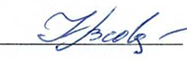 Заведующая кафедрой:Заведующая кафедрой:          Н.Р.Кильдеева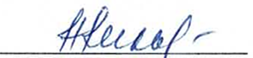 Код и наименование компетенцииКод и наименование индикаторадостижения компетенцииПланируемые результаты обучения по дисциплинеУК-6 Способен управлять своим временем, выстраивать и реализовывать траекторию саморазвития на основе принципов образования в течение всей жизниИД-УК-6.1 Использование инструментов и методов управления временем при выполнении конкретных задач, проектов, при достижении поставленных целей;ИД-УК-6.2 Определение приоритетов собственной деятельности, личностного развития и профессионального роста. Построение профессиональной карьеры и определение стратегии профессионального развития;ИД-УК-6.3 Оценка требований рынка труда и предложений образовательных услуг для выстраивания траектории собственного профессионального роста;ИД-УК-6.4Определение задач саморазвития и профессионального роста, распределение их на долго-, средне- и краткосрочные с обоснованием актуальности и определением необходимых ресурсов для их выполнения;- владеет краткосрочными планами составления учебного процесса, рассуждает о проблеме охраны окружающей среды и необходимости организации безотходных производств.-  использует полученные знания для освоения других дисциплин, определяет основные проблемы развития техники упаковочного и полиграфического производства- осведомлен об элементарных формах организации учебного процесса, структуре университета - использует отдельные образовательные технологии в процессе обучения, ОПК-2 Способен участвовать в реализации современных технически совершенных технологий по выпуску конкурентоспособной продукции полиграфического и упаковочного производстваИД-ОПК-2.1. Использование знаний о современных материалах, технологиях и оборудовании для изготовления конкурентоспособной полиграфической и упаковочной продукции - анализирует теоретические основы содержания курса, основные проблемы научно-технического развития упаковочного и полиграфического производства;применяет на практике элементарные методы расчета производственного процесса, рассказывает об основных типах оборудования и технологической оснастки;называет основные виды профессиональной деятельности, рассуждает об ассортименте упаковочных материалов и об основных требованиях к упаковке и материалам;осведомлен об основных функциях упаковки рассказывает об основных технологических процессах упаковочного производствапо очной форме обучения – 3з.е.108час.Структура и объем дисциплиныСтруктура и объем дисциплиныСтруктура и объем дисциплиныСтруктура и объем дисциплиныСтруктура и объем дисциплиныСтруктура и объем дисциплиныСтруктура и объем дисциплиныСтруктура и объем дисциплиныСтруктура и объем дисциплиныСтруктура и объем дисциплиныОбъем дисциплины по семестрамформа промежуточной аттестациивсего, часКонтактная аудиторная работа, часКонтактная аудиторная работа, часКонтактная аудиторная работа, часКонтактная аудиторная работа, часСамостоятельная работа обучающегося, часСамостоятельная работа обучающегося, часСамостоятельная работа обучающегося, часОбъем дисциплины по семестрамформа промежуточной аттестациивсего, часлекции, часпрактические занятия, часлабораторные занятия, часпрактическая подготовка, часкурсовая работа/курсовой проектсамостоятельная работа обучающегося, часпромежуточная аттестация, час5 семестрзачет10834--74-Всего:10834--74-Планируемые (контролируемые) результаты освоения: коды формируемых компетенций и индикаторов достижения компетенцийНаименование разделов, тем;форма промежуточной аттестацииВиды учебной работыВиды учебной работыВиды учебной работыВиды учебной работыСамостоятельная работа, часВиды и формы контрольных мероприятий, обеспечивающие по совокупности текущий контроль успеваемости;формы промежуточного контроля успеваемостиПланируемые (контролируемые) результаты освоения: коды формируемых компетенций и индикаторов достижения компетенцийНаименование разделов, тем;форма промежуточной аттестацииКонтактная работаКонтактная работаКонтактная работаКонтактная работаСамостоятельная работа, часВиды и формы контрольных мероприятий, обеспечивающие по совокупности текущий контроль успеваемости;формы промежуточного контроля успеваемостиПланируемые (контролируемые) результаты освоения: коды формируемых компетенций и индикаторов достижения компетенцийНаименование разделов, тем;форма промежуточной аттестацииЛекции, часПрактические занятия, часЛабораторные работы, часПрактическая подготовка, часСамостоятельная работа, часВиды и формы контрольных мероприятий, обеспечивающие по совокупности текущий контроль успеваемости;формы промежуточного контроля успеваемостиПервый семестрПервый семестрПервый семестрПервый семестрПервый семестрПервый семестрПервый семестрУК-6: ИД-УК-6.1; ИД-УК-6.2; ИД-УК-6.3; ИД-УК-6.4	ОПК-2: ИД-ОПК-2.1Раздел I.   Краткая историческая справка о развитии университета. Университет сегодня4ххх10Формы текущего контроля по разделу I:УК-6: ИД-УК-6.1; ИД-УК-6.2; ИД-УК-6.3; ИД-УК-6.4	ОПК-2: ИД-ОПК-2.1Тема 1.1 Введение. Место университета в системе  промышленности.4хФормы текущего контроля по разделу I:УК-6: ИД-УК-6.1; ИД-УК-6.2; ИД-УК-6.3; ИД-УК-6.4	ОПК-2: ИД-ОПК-2.1Раздел II.   Особенности обучения в высшей школе. 8ххх10Формы текущего контроля по разделу II:Собеседование Презентация и сообщение по темам разделаУК-6: ИД-УК-6.1; ИД-УК-6.2; ИД-УК-6.3; ИД-УК-6.4	ОПК-2: ИД-ОПК-2.1Тема 2.1 Организация учебного процесса.  Современные методики обучения в вузе. Учебный процесс в высшей школе4хФормы текущего контроля по разделу II:Собеседование Презентация и сообщение по темам разделаУК-6: ИД-УК-6.1; ИД-УК-6.2; ИД-УК-6.3; ИД-УК-6.4	ОПК-2: ИД-ОПК-2.1Тема 2.2.  Структура некоторых видов занятий.4хФормы текущего контроля по разделу II:Собеседование Презентация и сообщение по темам разделаУК-6: ИД-УК-6.1; ИД-УК-6.2; ИД-УК-6.3; ИД-УК-6.4	ОПК-2: ИД-ОПК-2.1Раздел III.  Общие сведения о развитии упаковки и полиграфического и упаковочного производства6ххх10Формы текущего контроля по разделу III:Собеседование,УК-6: ИД-УК-6.1; ИД-УК-6.2; ИД-УК-6.3; ИД-УК-6.4	ОПК-2: ИД-ОПК-2.1Тема 3.1  Исходные сведения об упаковочном производстве2хФормы текущего контроля по разделу III:Собеседование,УК-6: ИД-УК-6.1; ИД-УК-6.2; ИД-УК-6.3; ИД-УК-6.4	ОПК-2: ИД-ОПК-2.1Тема 3.2  Назначение, функции и классификация упаковки2хФормы текущего контроля по разделу III:Собеседование,УК-6: ИД-УК-6.1; ИД-УК-6.2; ИД-УК-6.3; ИД-УК-6.4	ОПК-2: ИД-ОПК-2.1Тема 3.3  Требования, предъявляемые к упаковке; 2Формы текущего контроля по разделу III:Собеседование,УК-6: ИД-УК-6.1; ИД-УК-6.2; ИД-УК-6.3; ИД-УК-6.4	ОПК-2: ИД-ОПК-2.1Тема 3.4  Этапы разработки упаковки4Формы текущего контроля по разделу III:Собеседование,УК-6: ИД-УК-6.1; ИД-УК-6.2; ИД-УК-6.3; ИД-УК-6.4	ОПК-2: ИД-ОПК-2.1Раздел IV.  Производство упаковочных материалов, тары и упаковки8ххх10Формы текущего контроля по разделу IV:Собеседование,Презентация и сообщение по темам разделаТестУК-6: ИД-УК-6.1; ИД-УК-6.2; ИД-УК-6.3; ИД-УК-6.4	ОПК-2: ИД-ОПК-2.1Тема 4.1.  Материалы для производства тары и упаковки2хФормы текущего контроля по разделу IV:Собеседование,Презентация и сообщение по темам разделаТестУК-6: ИД-УК-6.1; ИД-УК-6.2; ИД-УК-6.3; ИД-УК-6.4	ОПК-2: ИД-ОПК-2.1Тема 4.2.  Основные способы производства тары и упаковки4Формы текущего контроля по разделу IV:Собеседование,Презентация и сообщение по темам разделаТестУК-6: ИД-УК-6.1; ИД-УК-6.2; ИД-УК-6.3; ИД-УК-6.4	ОПК-2: ИД-ОПК-2.1Тема 4.3. Оформление тары и упаковки средствами полиграфии2Формы текущего контроля по разделу IV:Собеседование,Презентация и сообщение по темам разделаТестУК-6: ИД-УК-6.1; ИД-УК-6.2; ИД-УК-6.3; ИД-УК-6.4	ОПК-2: ИД-ОПК-2.1Раздел V.  Организация упаковочного процесса. Утилизация использованной упаковки и отходов производства.8ххх10Собеседование,Презентация и сообщение по темам разделаУК-6: ИД-УК-6.1; ИД-УК-6.2; ИД-УК-6.3; ИД-УК-6.4	ОПК-2: ИД-ОПК-2.1Тема 5.1   Складирование и транспортирование упакованной продукции4хСобеседование,Презентация и сообщение по темам разделаУК-6: ИД-УК-6.1; ИД-УК-6.2; ИД-УК-6.3; ИД-УК-6.4	ОПК-2: ИД-ОПК-2.1Тема 5.2  Утилизация использованной упаковки и от-ходов производства.2хСобеседование,Презентация и сообщение по темам разделаУК-6: ИД-УК-6.1; ИД-УК-6.2; ИД-УК-6.3; ИД-УК-6.4	ОПК-2: ИД-ОПК-2.1Тема 5.3.  Перспективы развития упаковочного производства2Собеседование,Презентация и сообщение по темам разделаЗачетхххх24Итоговое задание по курсуИТОГО за пятый семестр3474№ ппНаименование раздела и темы дисциплиныСодержание раздела (темы)Раздел IРаздел I.   Краткая историческая справка о развитии университета. Университет сегодня.Раздел I.   Краткая историческая справка о развитии университета. Университет сегодня.Тема 1.1Введение. Место университета в системе  промышленностиМесто университета в системе  текстильной и лег-кой промышленностиРаздел II Особенности обучения в высшей школе Особенности обучения в высшей школеТема 2.1Организация учебного процессаСовременные методики обучения в вузе. Учебный процесс в высшей школеТема 2.2Структура некоторых видов занятий.Лекции, семинарские занятия, практические занятия, лабораторные занятия. Новые фор-мы занятий в отечественных и зарубежных вузахРаздел IIIОбщие сведения о развитии упаковки и полиграфического и упаковочного производстваОбщие сведения о развитии упаковки и полиграфического и упаковочного производстваТема 3.1Исходные сведения об упаковочном производствеИсходные сведения об упаковочном производстве, об ассортименте упаковки и о проблемах упаковочного производства. Основные понятия, термины и определения. Предмет и содержание дисциплины. Профессии, связанные с полиграфическим и упаковочным производствомТема 3.2Назначение, функции и классификация упаковкиХарактеристика упаковываемой продукции и условий ее обращения. Основные функции упаковки. Упаковочные модули и контрольные функции упаковки. Классификация упаковки. Различные конструкции тары и упаковки из картона, гофрокартона, полимерных пленок и др. материаловТема 3.3Требования, предъявляемые к упаковке; Возможные виды воздействия на упаковку в процессе ее изготовления, при транспортировке, эксплуатации и хранении товаров. Виды разрушения тары и упаковки. О порядке разработки и производства тары. Этапы разработки упаковки. Разработка исходных технических требований к таре, материалам и упаковке различного назначения: эксплуатационных, конструктивных, техно-логических, эстетических, экономических, экологических и пр.Тема 3.4Этапы разработки упаковкиРасчет и оптимизация размеров упаковки. Средства гармонизации элементов упаковки и поиск оптимальной формы упаковки. Цветовое, графическое и текстовое решения. Знаки, символы, пиктограммы. Разработка композиции упаковки, построение ее развертки и макета. Оценка и контроль качества упаковкиРаздел IVПроизводство упаковочных материалов, тары и упаковкиПроизводство упаковочных материалов, тары и упаковкиТема 4.1Материалы для производства тары и упаковкиАссортимент упаковочных материалов, типы и виды природных, синтетических и комбинированных материалов (дерево, металлы, стекло, картон, гофрокартон, бумага, полимерные и комбинированные материалы). Классификация материалов по состоянию и форме, а также по способу их переработки. Общая техническая характеристика материалов. Основные и вспомогательные материалы для производства упаковки средствами полиграфии. Методы испытания показателей качества упаковочных материалов.Тема 4.2Основные способы производства тары и упаковкиСпособы обработки листовых, рулонных, профильно-ориентированных, фасонных, жидких, пастообразных, порошковых, гранулированных и прочих материалов. Способы производства тары и упаковки из стекла, бумаги, картона, металлов, из полимерных, комбинированных и других материалов. Прессование, прокатка, склеивание, сварка, экструдирование, отливка, штанцевание и пр. Производство многослойных рулонных материалов, металлизация полимерных пленок, бумаги и картона. Специальная обработка поверхности.Тема 4.3Оформление тары и упаковки средствами полиграфииСпособы печатания на упаковочных материалах, на таре и упаковке. Преимущества и недостатки офсетного, флексографского и глубокого способов печати. Печать на не впитывающих и объемных поверхностях. Способы маркировки. Техника и технология изготовления оригиналов и макетов тары и упаковки. Допечатная обработка текстовой и иллюстрационной информации. Компьютерная издательская техника и программы. Особенности печатного процесса различными способами. Виды послепечатной обработки материалов: разделение листов и полотна материалов на части, лакировка, ламинирование, гренирование, каширование, парафинирование, вырубка, высечка, перфорирование, фальцовка, склеивание и др. Тиснение фольгой.Раздел VОрганизация упаковочного процесса. Утилизация использованной упаковки и отходов производстваОрганизация упаковочного процесса. Утилизация использованной упаковки и отходов производстваТема 5.1Складирование и транспортирование упакованной продукцииОсновные этапы технологического процесса упаковывания продукции. Особенности упаковывания различных видов продукции промышленного и сельскохозяйственного производства. Механизация и автоматизация процессов заполнения тары. Организация и механизация процессов складирования продукции.Тема 5.2Утилизация использованной упаковки и от-ходов производства.Законодательство различных стран в области охраны окружающей среды. Характеристика отходов использованной упаковки, а также отходов ее производства. Способы утилизации упаковки и отходов. Общенациональные программы по защите окружающей среды. Биоразлагаемая упаковкаТема 5.3Перспективы развития упаковочного производстваПередовые технологии в сфере производства упаковки. Проблемы, связанные с разработкой материалов и средств упаковки. Перспективные способы полиграфического оформления и производства упаковки. Умная упаковкаиспользованиеЭО и ДОТиспользование ЭО и ДОТобъем, часвключение в учебный процессобучение с веб-поддержкойучебно-методические электронные образовательные ресурсы университета   1 категорииорганизация самостоятельной работы обучающихсяУровни сформированности компетенцийИтоговое количество баллов в 100-балльной системепо результатам текущей и промежуточной аттестацииОценка в пятибалльной системепо результатам текущей и промежуточной аттестацииПоказатели уровня сформированности Показатели уровня сформированности Показатели уровня сформированности Уровни сформированности компетенцийИтоговое количество баллов в 100-балльной системепо результатам текущей и промежуточной аттестацииУниверсальнойкомпетенцииобщепрофессиональной компетенциипрофессиональнойкомпетенцииУровни сформированности компетенцийИтоговое количество баллов в 100-балльной системепо результатам текущей и промежуточной аттестацииУК-6: ИД-УК-6.1; ИД-УК-6.2; ИД-УК-6.3; ИД-УК-6.4ОПК-2: ИД-ОПК-2.1высокийзачтеноОбучающийся:исчерпывающе и логически стройно излагает теоретические основы содержания курса, основные проблемы научно-технического развития упаковочного производства;использует отдельные образовательные технологии в процессе обучения, может рассказать об основных технологических процессах упаковочного производства;владеет навыками аудиторной и самостоятельной работы, знаниями о взаимном влиянии упаковки и объектов упаковки, а также возможных изменениях их свойств в процессе эксплуатацииопределяет виды профессиональной деятельности, осведомлен об ассортименте упаковочных материалов и об основных требованиях к упаковке и материалам;применяет на практике элементарные методы расчета производственного процесса, рассказывает об основных типах оборудования и технологической оснастки;владеет краткосрочными планами составления учебного процесса, рассуждает о проблеме охраны окружающей среды и необходимости организации безотходных производств.анализирует научно-техническую информацию, результаты отечественных и зарубежных исследований и применяет их в практической деятельности при разработке индивидуальных заданий и презентаций;дает развернутые, исчерпывающие, профессионально грамотные ответы на вопросы, в том числе, дополнительные.Обучающийся:исчерпывающе и логически стройно излагает теоретические основы содержания курса, основные проблемы научно-технического развития упаковочного производства;использует отдельные образовательные технологии в процессе обучения, может рассказать об основных технологических процессах упаковочного производства;владеет навыками аудиторной и самостоятельной работы, знаниями о взаимном влиянии упаковки и объектов упаковки, а также возможных изменениях их свойств в процессе эксплуатацииопределяет виды профессиональной деятельности, осведомлен об ассортименте упаковочных материалов и об основных требованиях к упаковке и материалам;применяет на практике элементарные методы расчета производственного процесса, рассказывает об основных типах оборудования и технологической оснастки;владеет краткосрочными планами составления учебного процесса, рассуждает о проблеме охраны окружающей среды и необходимости организации безотходных производств.анализирует научно-техническую информацию, результаты отечественных и зарубежных исследований и применяет их в практической деятельности при разработке индивидуальных заданий и презентаций;дает развернутые, исчерпывающие, профессионально грамотные ответы на вопросы, в том числе, дополнительные.повышенныйзачтеноОбучающийся:достаточно подробно, грамотно и по существу излагает изученный материал, приводит и раскрывает в тезисной форме основные понятия;использует отдельные образовательные технологии в процессе обучения, называет основные технологические процессы упаковочного производства;владеет навыками аудиторной и самостоятельной работы,осведомлен об ассортименте упаковочных материалов;рассказывает об основных типах оборудованияориентируется в учебной и профессиональной литературе, справочной литературы, используя возможности компьютерных технологий и глобальной сети Интернет;ответ отражает знание теоретического и практического материала, допуская небольшие неточности.Обучающийся:достаточно подробно, грамотно и по существу излагает изученный материал, приводит и раскрывает в тезисной форме основные понятия;использует отдельные образовательные технологии в процессе обучения, называет основные технологические процессы упаковочного производства;владеет навыками аудиторной и самостоятельной работы,осведомлен об ассортименте упаковочных материалов;рассказывает об основных типах оборудованияориентируется в учебной и профессиональной литературе, справочной литературы, используя возможности компьютерных технологий и глобальной сети Интернет;ответ отражает знание теоретического и практического материала, допуская небольшие неточности.базовыйзачтеноОбучающийся:демонстрирует теоретические знания основного учебного материала дисциплины в объеме, необходимом для дальнейшего освоения ОПОП; демонстрирует знания по теоретическим основам технологии͙ выпуска полиграфической продукции и материаловедению;демонстрирует фрагментарные знания основной учебной литературы по дисциплине, способен найти нужную информацию, используя возможности компьютерных технологий и глобальной сети Интернет;ответ отражает знания на базовом уровне теоретического и практического материала в объеме, необходимом для дальнейшей учебы и предстоящей работы по профилю обучения.Обучающийся:демонстрирует теоретические знания основного учебного материала дисциплины в объеме, необходимом для дальнейшего освоения ОПОП; демонстрирует знания по теоретическим основам технологии͙ выпуска полиграфической продукции и материаловедению;демонстрирует фрагментарные знания основной учебной литературы по дисциплине, способен найти нужную информацию, используя возможности компьютерных технологий и глобальной сети Интернет;ответ отражает знания на базовом уровне теоретического и практического материала в объеме, необходимом для дальнейшей учебы и предстоящей работы по профилю обучения.низкийНе зачтеноОбучающийся:демонстрирует фрагментарные знания теоретического и практического материал, допускает грубые ошибки при его изложении на занятиях и в ходе промежуточной аттестации;испытывает серьёзные затруднения в применении теоретических положений при решении практических задач профессиональной направленности стандартного уровня сложности, не владеет необходимыми для этого навыками и приёмами;способен найти нужную информацию только используя возможности компьютерных технологий и глобальной сети Интернет;выполняет задания только по образцу и под руководством преподавателя;ответ отражает отсутствие знаний на базовом уровне теоретического и практического материала в объеме, необходимом для дальнейшей учебы.Обучающийся:демонстрирует фрагментарные знания теоретического и практического материал, допускает грубые ошибки при его изложении на занятиях и в ходе промежуточной аттестации;испытывает серьёзные затруднения в применении теоретических положений при решении практических задач профессиональной направленности стандартного уровня сложности, не владеет необходимыми для этого навыками и приёмами;способен найти нужную информацию только используя возможности компьютерных технологий и глобальной сети Интернет;выполняет задания только по образцу и под руководством преподавателя;ответ отражает отсутствие знаний на базовом уровне теоретического и практического материала в объеме, необходимом для дальнейшей учебы.Обучающийся:демонстрирует фрагментарные знания теоретического и практического материал, допускает грубые ошибки при его изложении на занятиях и в ходе промежуточной аттестации;испытывает серьёзные затруднения в применении теоретических положений при решении практических задач профессиональной направленности стандартного уровня сложности, не владеет необходимыми для этого навыками и приёмами;способен найти нужную информацию только используя возможности компьютерных технологий и глобальной сети Интернет;выполняет задания только по образцу и под руководством преподавателя;ответ отражает отсутствие знаний на базовом уровне теоретического и практического материала в объеме, необходимом для дальнейшей учебы.№ ппФормы текущего контроляПримеры типовых заданий1.Собеседование по разделу II.   Особенности обучения в высшей школе1.Рейтинговая система оценки знаний студентов.2.Государственная стипендия правительства России.3.Формы практических занятий.4.Внеудиторная и самостоятельная работа.5.Права и обязанности студентов (Из устава университета.)6. Особенности обучения в высшей школе.2Индивидуальные задания с презентацией   по разделу II.    Особенности обучения в высшей школе1.Студенческая жизнь в зарубежных странах.2.Основные традиции российских студентов. 3.Студенты и спорт3.Собеседование по разделу III.   Общие сведения о развитии упаковки и полиграфического и упаковочного производства1.Требования, предъявляемые к упаковке; этапы разработки упаковки2. Материалы для производства тары и упаковки3.  Перечислит основные этапы изготовления полиграфической продукции;4. Назовите, какие процессы включает в себя допечатный процесс;5. Перечислите основные виды печати;6. Перечислите, какие процессы включает в себя послепечатная подготовка издания.7.  Назовите и охарактеризуйте 3 этапа создания печатной продукции;4.Собеседование по разделу IV.   Производство упаковочных материалов, тары и упаковки1. Оформление тары и упаковки средствами полиграфии2. Основные способы производства тары и упаковки3. Материалы для производства тары и упаковки4.  Назовите, какие операции происходят в послепечатной обработке открыток.5.  Назовите основные признаками, по которым классифицируют тару и упаковку;6. Перечислите основные методы печати упаковок.5.Собеседование Раздел V.   Организация упаковочного процесса. Утилизация использованной упаковки и отходов производства.Складирование и транспортирование упакованной продукцииОрганизация упаковочного процесса.Складирование и транспортирование упакованной продукцииУтилизация использованной упаковки и отходов производства. Стандартизация и сертификация в упаковочном производствеПерспективы развития упаковочного производстваНаименование оценочного средства (контрольно-оценочного мероприятия)Критерии оцениванияШкалы оцениванияНаименование оценочного средства (контрольно-оценочного мероприятия)Критерии оценивания100-балльная системаПятибалльная системаИндивидуальные задания с презентацией по разделуРабота выполнена полностью в срок, возможны несущественные неточности и корректировки. Обучающийся продемонстрировал полный объем знаний, умений в освоении пройденных тем и применение их на практике.-зачтеноИндивидуальные задания с презентацией по разделуРабота не выполнена / выполнена с грубыми существенными ошибками -не зачтеноСобеседованиеДан полный, развернутый ответ на поставленный вопрос (вопросы). Обучающийся твердо знает материал по заданным вопросам, грамотно и последовательно его излагает, возможны несущественные неточности в определениях.-зачтеноСобеседованиеДан неполный ответ, представляющий собой разрозненные знания по теме вопроса с существенными ошибками в определениях. Присутствуют фрагментарность, нелогичность изложения. Речь неграмотная. Дополнительные и уточняющие вопросы преподавателя не приводят к коррекции ответа обучающегося не только на поставленный вопрос, но и на другие вопросы темы.-не зачтеноФорма промежуточной аттестацииТиповые контрольные задания и иные материалыдля проведения промежуточной аттестации:Зачет Творческое заданиеРеферат — индивидуальная письменная работа обучающегося, предполагающая анализ изложения в научных и других источниках определенной научной проблемы или вопроса.Написание реферата практикуется в учебном процессе в целях приобретения студентом необходимой профессиональной подготовки, развития умения и навыков самостоятельного научного поиска: изучения литературы по выбранной теме, анализа различных источников и точек зрения, обобщения материала, выстраивания логики изложения, выделения главного, формулирования выводов.Данный реферат носит творческий характер и предполагает обоснование темы своего проекта по разработке упаковки из бумаги или картона, которая должна решать какую- то конкретную проблему в области конструкции, дизайна или приспособления.Задание выполняется также в виде макета собственного изготовления с демонстрацией во время защиты проекта.Одна из частей реферата содержит эссе на тему «Упаковка будущего. Как я ее вижу»Форма промежуточной аттестацииКритерии оцениванияШкалы оцениванияШкалы оцениванияНаименование оценочного средстваКритерии оценивания100-балльная системаПятибалльная системаЗачет Итоговый реферат- работа выполнена самостоятельно, носит творческий характер; - собран, обобщен и проанализирован достаточный объем литературных источников;- при написании и защите работы продемонстрированы: высокий уровень сформированности универсальных, общепрофессиональных и профессиональных компетенций, теоретические знания и наличие практических навыков;- работа правильно оформлена и своевременно представлена, полностью соответствует требованиям, предъявляемым к содержанию и оформлению рефератов;- на защите освещены все вопросы темы, ответы на вопросы профессиональные, грамотные, исчерпывающие, результаты работы оформлены в сопроводительной презентацией;-зачтеноЗачет Итоговый реферат- содержание работы не раскрывает тему, вопросы изложены бессистемно и поверхностно, нет анализа практического материала;- при написании и защите работы продемонстрирован неудовлетворительный уровень сформированности универсальных, общепрофессиональных и профессиональных компетенций;- работа несвоевременно представлена на кафедру, не в полном объеме по содержанию и оформлению соответствует предъявляемым требованиям;- на защите показаны поверхностные знания по исследуемой теме, отсутствие представлений об актуальных проблемах по теме работы, даны неверные ответы на вопросы, презентация небрежно оформлена и не отражает работу.-Не зачтеноФорма контроля100-балльная система Пятибалльная системаТекущий контроль:  - собеседованиезачтено/не зачтено - выполнение индивидуальных домашних заданий с презентациейзачтено/не зачтеноПромежуточная аттестация. Индивидуальное задание. Итоговый рефератзачтено/не зачтеноИтого за семестр (дисциплину)зачетзачтено/не зачтеноНаименование учебных аудиторий, лабораторий, мастерских, библиотек, спортзалов, помещений для хранения и профилактического обслуживания учебного оборудования и т.п.Оснащенность учебных аудиторий, лабораторий, мастерских, библиотек, спортивных залов, помещений для хранения и профилактического обслуживания учебного оборудования и т.п.119071, г. Москва, Малый Калужский переулок, д.2, строение 4.119071, г. Москва, Малый Калужский переулок, д.2, строение 4.Аудитория №4220 - лаборатория для проведения занятий семинарского типа, групповых и индивидуальных консультаций, текущего контроля и промежуточной аттестации.- Комплект учебной мебели, доска меловая, технические средства обучения, служащие для представления учебной информации большой аудитории: ноутбук, проектор, экран для проектораПомещения для самостоятельной работы обучающихсяОснащенность помещений для самостоятельной работы обучающихсячитальный зал библиотеки: помещение для самостоятельной работы, в том числе, научно- исследовательской, подготовки курсовых и выпускных квалификационных работ.Стеллажи для книг, комплект учебной мебели, 1 рабочее место сотрудника и рабочие места для студентов, оснащенные персональными компьютерами с подключением к сети «Интернет» и обеспечением доступа к электронным библиотекам и в электронную ин-формационно-образовательную среду организации.Необходимое оборудованиеПараметрыТехнические требованияПерсональный компьютер/ ноутбук/планшет,камера,микрофон, динамики, доступ в сеть ИнтернетВеб-браузерВерсия программного обеспечения не ниже: Chrome 72, Opera 59, Firefox 66, Edge 79, Яндекс.Браузер 19.3Персональный компьютер/ ноутбук/планшет,камера,микрофон, динамики, доступ в сеть ИнтернетОперационная системаВерсия программного обеспечения не ниже: Windows 7, macOS 10.12 «Sierra», LinuxПерсональный компьютер/ ноутбук/планшет,камера,микрофон, динамики, доступ в сеть ИнтернетВеб-камера640х480, 15 кадров/сПерсональный компьютер/ ноутбук/планшет,камера,микрофон, динамики, доступ в сеть ИнтернетМикрофонлюбойПерсональный компьютер/ ноутбук/планшет,камера,микрофон, динамики, доступ в сеть ИнтернетДинамики (колонки или наушники)любыеПерсональный компьютер/ ноутбук/планшет,камера,микрофон, динамики, доступ в сеть ИнтернетСеть (интернет)Постоянная скорость не менее 192 кБит/с№ п/пАвтор(ы)Наименование изданияВид издания (учебник, УП, МП и др.)ИздательствоГодизданияАдрес сайта ЭБСили электронного ресурса (заполняется для изданий в электронном виде)Количество экземпляров в библиотеке Университета10.1 Основная литература, в том числе электронные издания10.1 Основная литература, в том числе электронные издания10.1 Основная литература, в том числе электронные издания10.1 Основная литература, в том числе электронные издания10.1 Основная литература, в том числе электронные издания10.1 Основная литература, в том числе электронные издания10.1 Основная литература, в том числе электронные издания10.1 Основная литература, в том числе электронные издания1.Мин. обр. науки РФ, МГУДТПамятка первокурснику.БрошюраМ.:МГУДТ20161002.Сорокатов Е.А.Содержание и виды групповой учебной деятельности студентовЖурнальная статьяМолодой ученый201553.Ширшов Н.В.Ефимов Е.В.Организация учебной деятельности в вузе на  основе информационно-коммуникационных технологий.МонографияУниверситетская книга, Логос200614.Ишков, А. Д.Учебная деятельность студента: психологические факторы успешности  монографияМ.: ФЛИНТА, 2013Режим доступа: http://znanium.com/catalog/product/4660895.М.И. Кулак, С.А. Ничипорович, Н.Э. Трусевич. —Технология полиграфического производства учебникМинск2011Режим доступа: https://e.lanbook.com/book/90473.6.В.В. КузьмичТехнологии упаковочного производства. учебникМинск : "Вышэйшая школа"2012Режим доступа: https://e.lanbook.com/book/65605.10.2 Дополнительная литература, в том числе электронные издания 10.2 Дополнительная литература, в том числе электронные издания 10.2 Дополнительная литература, в том числе электронные издания 10.2 Дополнительная литература, в том числе электронные издания 10.2 Дополнительная литература, в том числе электронные издания 10.2 Дополнительная литература, в том числе электронные издания 10.2 Дополнительная литература, в том числе электронные издания 10.2 Дополнительная литература, в том числе электронные издания 1Морозова Н.В.Инновационные средства организации самостоятельной работы студентов.СтатьяМолодой ученый, №2201112Журналы «Тара и упаковка» Журналы «Упаковка» Журналы «Пакет» Периодическое издание2000-2020Подборки на кафедре10.3 Методические материалы (указания, рекомендации по освоению дисциплины авторов РГУ им. А. Н. Косыгина)10.3 Методические материалы (указания, рекомендации по освоению дисциплины авторов РГУ им. А. Н. Косыгина)10.3 Методические материалы (указания, рекомендации по освоению дисциплины авторов РГУ им. А. Н. Косыгина)10.3 Методические материалы (указания, рекомендации по освоению дисциплины авторов РГУ им. А. Н. Косыгина)10.3 Методические материалы (указания, рекомендации по освоению дисциплины авторов РГУ им. А. Н. Косыгина)10.3 Методические материалы (указания, рекомендации по освоению дисциплины авторов РГУ им. А. Н. Косыгина)10.3 Методические материалы (указания, рекомендации по освоению дисциплины авторов РГУ им. А. Н. Косыгина)10.3 Методические материалы (указания, рекомендации по освоению дисциплины авторов РГУ им. А. Н. Косыгина)11Черноусова Н.В.Основы полиграфического и упаковочного производства. Учебное пособиеМ.:РГУ им. А.Н.Косыгина2021http://biblio.kosygin-rgu.ru Электронный каталог252Черноусова Н.В.Кухарский В.В. Смиренный И.Н.Маркировка тары и упаковки.Учебное пособиеМ.:РГУ им. А.Н.Косыгина2018http://biblio.kosygin-rgu.ru Электронный каталог5+15 на кафедре3.Черноусова Н.В.История упаковкиУчебное пособиеМ.:РГУ.им. Косыгина2018Электронный каталогhttp://biblio.kosygin-rgu.ru15№ ппЭлектронные учебные издания, электронные образовательные ресурсыЭБС «Лань» http://www.e.lanbook.com/«Znanium.com» научно-издательского центра «Инфра-М»http://znanium.com/ Электронные издания «РГУ им. А.Н. Косыгина» на платформе ЭБС «Znanium.com» http://znanium.com/ЭБС «ИВИС» http://dlib.eastview.com/Профессиональные базы данных, информационные справочные системыScopus https://www.scopus.com (международная универсальная реферативная база данных, индексирующая более 21 тыс. наименований научно-технических, гуманитарных и медицинских журналов, материалов конференций примерно 5000 международных издательств);Scopus http://www. Scopus.com/Научная электронная библиотека еLIBRARY.RU https://elibrary.ru (крупнейший российский информационный портал в области науки, технологии, медицины и образования);Отраслевой портал по упаковке, оборудованию и материалам: http://www.unipack.ru…Журнал «Пластикс»  http://www.plastics.ruЖурнал «Международные новости мира пластмасс» http://www.plasticnews.ruБаза данных в мире Academic Search Complete - обширная полнотекстовая научно-исследовательская. Содержит полные тексты тысяч рецензируемых научных журналов по химии, машиностроению, физике, биологии.   http://search.ebscohost.comЖурнал «Тара и упаковка»: http://www.magpack.ru№п/пПрограммное обеспечениеРеквизиты подтверждающего документа/ Свободно распространяемоеWindows 10 Pro, MS Office 2019  контракт 85-ЭА-44-20 от 28.12.2020PrototypingSketchUp: 3D modeling for everyoneконтракт № 18-ЭА-44-19 от 20.05.2019Office Pro Plus 2021 Russian OLV NL Acad AP LTSCконтракт № 60-ЭА-44-21 от 10.12.2021Мicrosoft Windows 11 Proконтракт № 60-ЭА-44-21 от 10.12.2021…№ ппгод обновления РПДхарактер изменений/обновлений с указанием разделаномер протокола и дата заседания кафедры